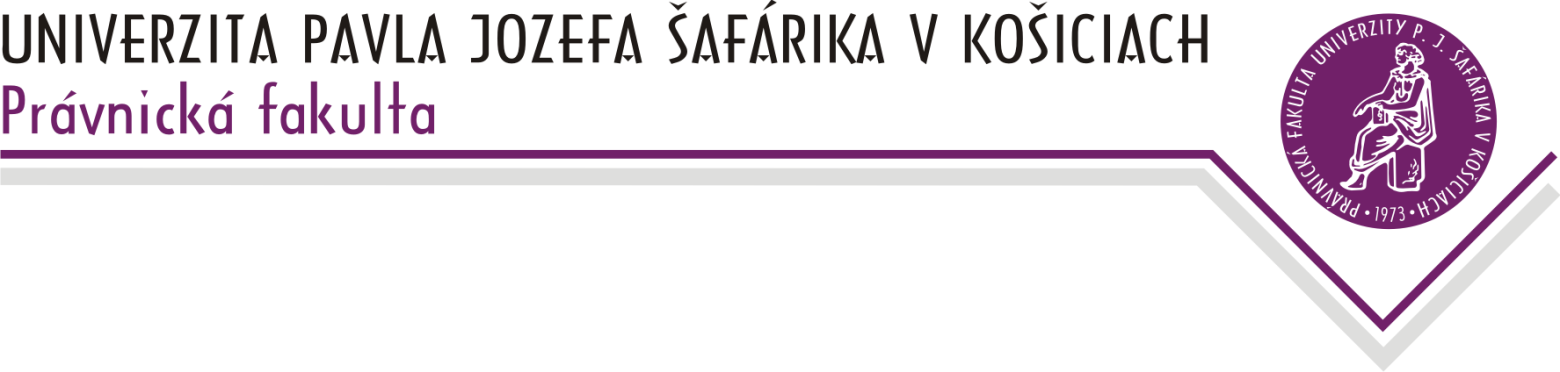 INDIVIDUÁLNY PLÁN DOKTORANDAMeno, priezvisko, tituly doktoranda:	     Pracovisko:				     Študijný odbor:			     Študijný program:			     Forma štúdia:				     Meno, priezvisko, tituly školiteľa:	     Téma dizertačnej práce:		     Akademický rok:			     I. ŠTUDIJNÁ ČINNOSŤ:II. PEDAGOGICKÁ ČINNOSŤ:1)  Maximálny rozsah výučby doktoranda v dennej forme je 4 hodiny týždenne v priemere na kalendárny rok; v prípade doktorandov v externej forme sú volené najmä iné formy pedagogickej činnosti.III. VEDECKÁ ČINNOSŤ:IV. OSTATNÁ ČINNOSŤ:1) Povinné pre doktorandov v dennej forme v prvom roku štúdia.2) Odporúčaný jeden pobyt počas štúdia pre doktorandov v dennej forme štúdia.Schválené odborovou komisiou dňa:      Školiteľ:						Doktorand:Dátum:      						Dátum:      Podpis:						Podpis:Absolvovanie predmetovZimný semesterLetný semesterPovinnéPovinne voliteľnéVýberovéDizertačná skúškaObhajoba dizertačnej práceŠtúdium literatúryZimný semesterLetný semesterPovinnáOdporúčanáZimný semesterLetný semesterPriama výučba (predmet, počet)1)Vedenie a oponovanie záverečných prác (typ, počet)Konzultant ŠVOČ Príprava učebných textovIné:      Zimný semesterLetný semesterVypracovanie vedeckej/odbornej práce (typ, zahr./dom.)Aktívna účasť na vedeckých/ odborných podujatiach (typ, zahr./dom.) Vypracovanie časti písomnej práce (projekt)Vypracovanie časti dizertačnej prácePodanie žiadosti o grant VVGS Účasť na riešení zahr./dom. projektuOrganizácia vedeckého / odborného podujatiaIné:      Zimný semesterLetný semesterAktívna účasť na Jarnej škole doktorandov1)Účasť na seminároch pre doktorandov na UPJŠ1)Účasť na ŠVOČAbsolvovanie zahraničného študijného pobytu2)Účasť na certifikovaných študijných programochIné:      